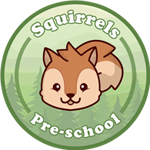 Squirrels Pre-School CIOHales Drive, Canterbury, Kent, CT2 7ABTelephone 01227 766537Mobile 07729093033Email: squirrelscanterbury@yahoo.co.ukWebsite: www.squirrelspreschoolcanterbury.co.uk Newsletter – April 2024We hope you had a great Easter break and we look forward to a lot of fun activities as the summer term starts!Change of staff – We were very sorry to see Lucy leave but we are happy to say that we have a new member staff. Her name is Sophie Harris. Suitable clothing and labelling – Please make sure that your child comes to pre-school in suitable weather-related clothing: sturdy footwear, must have socks on if wearing sandals and a coat in case of rain. Everything should be labelled (bag, lunchbox /containers, and water bottle). Also, remember to include spare clothes in case of water / messy play or toilet accidents. No toys from home please!Getting ready for school – we have put a document on Tapestry for the children starting school in September. It’s about what you can do at home to prepare your child for school.AGM- We will be holding our AGM on Thursday 6th June at 12pm. As we are a charity we need to hold an annual general meeting. It shouldn’t take too long and we would appreciate it if you could come! (children are welcome)Absence – Please remember to let us know if your child is not going to be in as they are funded and we must keep a record as to why they aren’t in. Please ring us on 01227-766537 and leave a message, text us on 07729-093033 or email us at squirrelscanterbury@yahoo.co.uk. Please don’t use Facebook Messenger.Late collection – You need to collect your child on time. Late collection will result in a fine in accordance with our policy and parent agreement.Medication  -  If your child has ANY medication eg. Calpol before school then please let us know for the medical register.DATES TO REMEMBER:Monday 6th May 2024 – Bank holiday (closed)Friday 24th May 2024 – End of Term 5Thursday 6th June - AGMMonday 27th May 2024 – Friday 31st May 2024 – May holiday (closed)Monday 15th July 2024 – Last day!!!